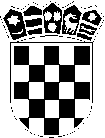 REPUBLIKA HRVATSKAPOŽEŠKO SLAVONSKA ŽUPANIJAOSNOVNA ŠKOLA BRAĆE RADIĆA PAKRAC KLASA: 400-04/16-01/46URBROJ: 2162-10-01-16-1Pakrac, 14.prosinca 2016.godineNa temelju članka 20. Zakona o javnoj nabavi (NN 90/11, NN 83/13, NN 143/13, NN 13/14), te članka 58. Statuta Osnovne škole braće Radića Pakrac (KLASA: 003-02/15-01/15, URBROJ: 2162-10-01-15-43 od 05.studenog 2015.god.) Školski odbor Osnovne škole braće Radića Pakrac na sjednici održanoj 14.prosinca  2016.godine donosiPLAN NABAVE U 2017.GODINI* bagatelna nabava – do 20.000,00kn bez PDV-a   'mala' bagatelna nabava – od 20.000,00 do 70.000,00kn bez PDV-a   'velika' bagatelna nabava – od 70.000,00kn do 200.000,00kn bez PDV-a za robe i usluge, i do 500.000,00kn bez PDV-a za radoveRavnateljica:														Predsjednica  Školskog odbora:mr.Sanja Delač													Manuela Papić                                                                                                                    Red. br.PREDMET NABAVEPROCIJENJENA VRIJEDNOSTNAPOMENA1.Naknade za smještaj na službenom putu4.000,00bagatelna nabava2.Naknade za prijevoz na službenom putu12.656,00bagatelna nabava3.Ostali rashodi za službena putovanja400,00bagatelna nabava4.Seminari, savjetovanja i simpoziji2.400,00bagatelna nabava5.Uredski materijal – papir za fotokopiranje i ostale uredske potrepštine                   20.000,00'mala' bagatelna nabava6.Uredski materijal – toneri 3.200,00bagatelna nabava7.Literatura 2.400,00bagatelna nabava8.Materijal i sredstva za čišćenje i održavanje35.200,00'mala' bagatelna nabava9.Ostali materijal za potrebe redovnog poslovanja (pedagoška dokumentacija)5.840,00bagatelna nabava10.Namirnice za školsku kuhinju- mlinarski i pekarski proizvodi - meso i mesne prerađevine - mlijeko i mliječni proizvodi- voće - povrće- ostali razni proizvodi za potrebe školske kuhinje 221.968,0028.000,0060.000,0041.968,0024.000,0048.500,0019.500,00'mala' bagatelna nabava'mala' bagatelna nabavatrajni ugovor'mala' bagatelna nabavatrajni ugovorbagatelna nabava11.Opskrba električnom energijom (Elektra)45.600,00trajni ugovor12.Distribucija električne energije (HEP opskrba)32.000,00'mala' bagatelna nabava13.PLIN280.000,00javnu nabavu provodi Županija14.Motorni benzin i dizel gorivo2.400,00bagatelna nabava15.Ostali materijali za proizvodnju energije (lož ulje)22.400,00'mala' bagatelna nabava16.Materijal i dijelovi za tekuće i investicijsko održavanje građevinskih objekata1.200,00bagatelna nabava17.Materijal i dijelovi za tekuće i investicijsko održavanje postrojenja i opreme6.400,00bagatelna nabava18.Ostali materijal i dijelovi za tekuće i investicijsko održavanje 8.000,00bagatelna nabava19.Sitan inventar 10.080,00bagatelna nabava20.Službena, radna i zaštitna odjeća i obuća2.400,00bagatelna nabava21.Usluge telefona, telefaksa13.200,00bagatelna nabava22.Poštarina3.520,00bagatelna nabava23.Ostale usluge za komunikaciju i prijevoz - vlastiti prijevoz učenika (kombi)- održavanje kombija32.000,0019.800,0012.200,00bagatelna nabava24.Usluge tekućeg i investicijskog održavanja građevinskih objekata15.592,00bagatelna nabava25.Usluge tekućeg i investicijskog održavanja postrojenja i opreme15.200,00bagatelna nabava26.Ostale usluge tekućeg i investicijskog održavanja - osiguranje - energetska obnova- energetska obnova (participiranje Županije)4.059.701,604.000,003.617.731,20437.970,40javnu nabavu provodi Županija27.Opskrba vodom16.248,00bagatelna nabava28.Iznošenje i odvoz smeća21.488,00jedan gospodarski subjekt na lokalnom tržištu29.Pričuva2.304,00bagatelna nabava30.Komunalne usluge- komunalna naknada (Grad Pakrac)- naknada za uređenje voda32.632,0023.882,008.750,00jedan gospodarski subjekt na lokalnom tržištu31.Zakupnine i najamnine za građevinske objekte160.000,00jedan gospodarski subjekt na lokalnom tržištu32.Obvezni i preventivni zdravstveni pregledi12.000,00bagatelna nabava33.Laboratorijske usluge 1.520,00bagatelna nabava34.Usluge ažuriranja računalnih baza9.920,00bagatelna nabava35.Grafičke i tiskarske usluge, usluge kopiranja i uvezivanja i sl.1.600,00bagatelna nabava36.Uređenje prostora800,00bagatelna nabava37.Usluge pri registraciji prijevoznih sredstava880,00bagatelna nabava38.Usluge čišćenja, pranja i slično360,00bagatelna nabava39.Ostale nespomenute usluge4.000,00bagatelna nabava40.Premija osiguranja prijevoznih sredstava880,00bagatelna nabava41.Reprezentacija2.400,00bagatelna nabava42.Tuzemne članarine1.440,00bagatelna nabava43.Upravne i administrativne pristojbe240,00bagatelna nabava44.Javnobilježničke pristojbe120,00bagatelna nabava45.Ostali nespomenuti rashodi poslovanja- ekskurzije- aktivi- didaktika (posebni RO)- Dan škole- projektni dan- natjecanja- ostalo34.800,009.600,00400,001.200,004.800,004.000,002.000,0012.800,00bagatelna nabavabagatelna nabavabagatelna nabavabagatelna nabavabagatelna nabavabagatelna nabavabagatelna nabava46.Usluge platnog prometa6.000,00bagatelna nabava47.Računala i računalna oprema4.000,00bagatelna nabava48.Uredski namještaj8.000,00bagatelna nabava49.Uređaji138.679,20'velika' bagatelna nabava50.Kombi vozila221.528,00javnu nabavu provodi Županija51.Knjige4.000,00bagatelna nabava